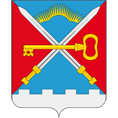 СОВЕТ ДЕПУТАТОВСЕЛЬСКОГО ПОСЕЛЕНИЯ АЛАКУРТТИКАНДАЛАКШСКОГО РАЙОНАТРЕТЬЕГО СОЗЫВАРЕШЕНИЕот «14» декабря 2017 года                                                                                                 №396Об утверждении «Правил благоустройства и санитарного содержания территории муниципального образования сельское поселение Алакуртти Кандалакшского района» от 03.09.2012 № 148 (в ред. от 01.11.2012 №160).В соответствии Федерального Закона от 06 октября 2003 года №131-ФЗ «Об общих принципах организации местного самоуправления в Российской Федерации», Уставом сельского поселения Алакуртти Кандалакшского района, на основании открытого голосованияСовет депутатов сельского поселения АлакурттиКандалакшского района РЕШИЛ:           1. Утвердить «Правила благоустройства и санитарного содержания территории муниципального образования сельское поселение Алакуртти Кандалакшского района» от 03.09.2012 № 148 (в ред. от 01.11.2012 №160).2.  Опубликовать настоящее решение в информационном бюллетене «Алакуртти - наша земля» и на официальном сайте администрации сельского поселения Алакуртти Кандалакшского района.Глава сельского поселения                                                                             А.О. Владимиров